Program semináře pro žadatele č. II k 79. a 80. výzvě IROP „Sociální bydlení (pro sociálně vyloučené lokality) II.“ Datum:				23. 4. 2018	Místo konání:  	Nadace pro rozvoj architektury a stavitelství (v průchodu), Václavské nám. 833/31, Praha 1, aulaZahájení:			23. 4. 2018, 9:30 hodinPředpokládané ukončení:	13:30 hodin9:00 – 9:30	Prezence účastníků	9:30 – 10:00	Zahájení, představení Integrovaného regionálního operačního programu, Řídicího orgánu IROP a Centra pro regionální rozvoj České republiky, informace k dalším výzvám ve Specifickém cíli 2.1 IROP10:00 – 10:45  	79. a 80. výzva IROP „Sociální bydlení (pro sociálně vyloučené lokality) II.“  - parametry výzvy pro sociálně vyloučené lokality a pro lokality bez sociálně vyloučené lokality, podporované aktivity, způsobilé výdaje, povinné přílohy žádosti, dotazy 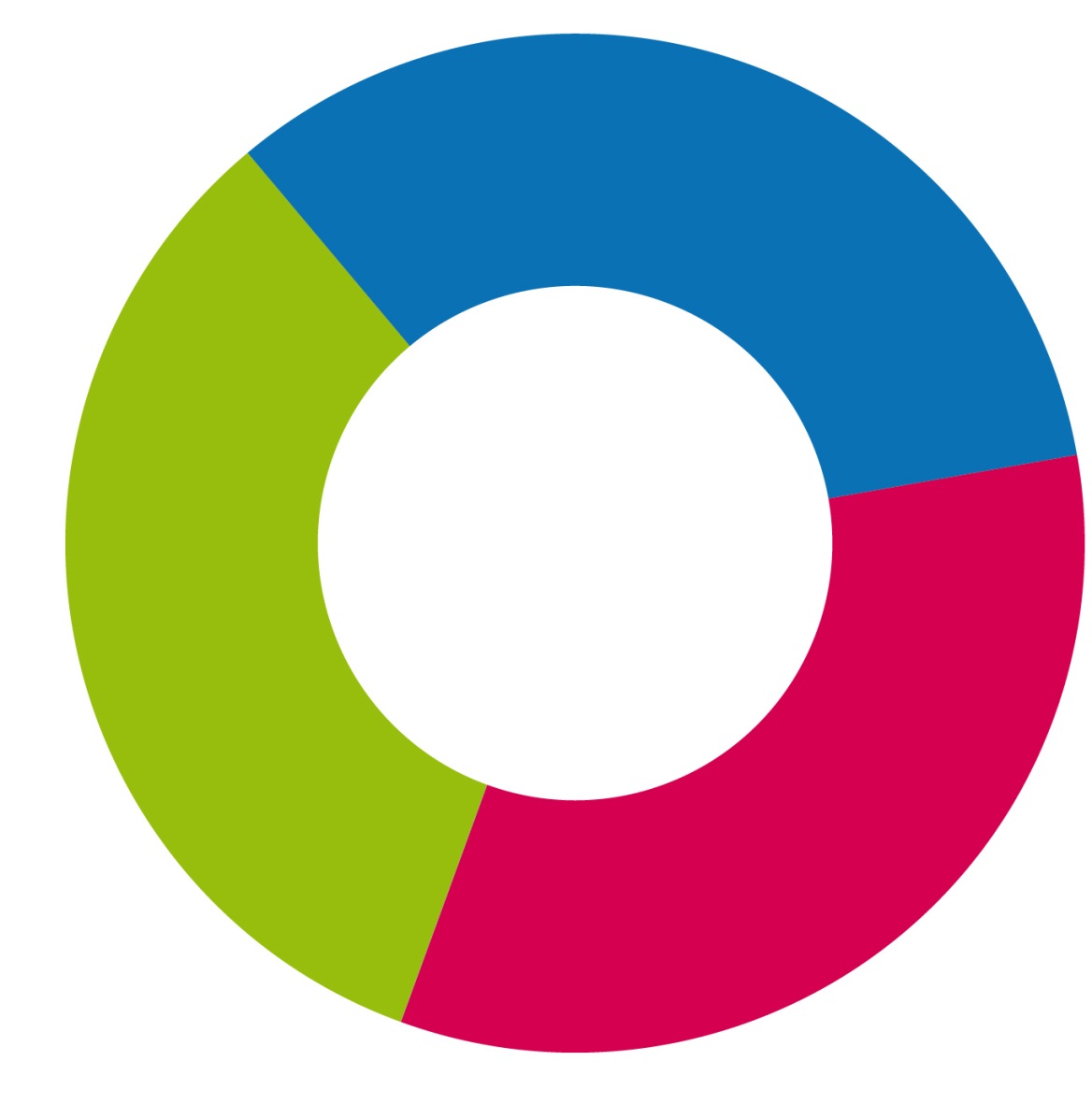 10:45 – 11:30	Pověření k výkonu služby obecně hospodářského zájmu v oblasti sociálního bydlení, prezentace nového modelu výpočtu kompenzačního mechanismu v souladu s Rozhodnutím Komise 2012/21/EU11:15 – 11:30	Přestávka11:45 – 13:30	Základní informace o aplikaci MS2014+, systém hodnocení projektů a další administrace projektu, kontrola výběrových a zadávacích řízení 13:30 	Závěr